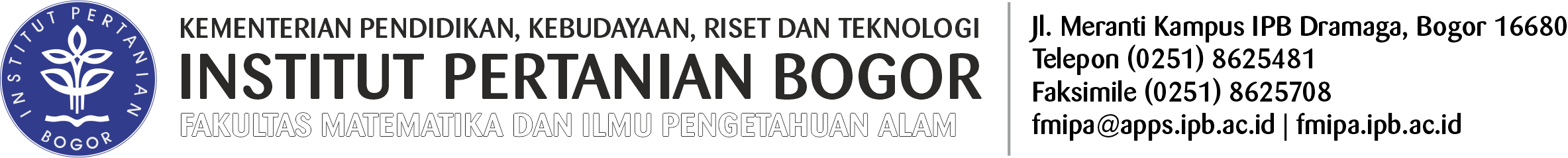 FORM PENGUJI LUAR KOMISIEvaluasi Awal Sebelum Ujian Tertutup S31. Nama Penguji	:	2. Bidang Keahlian	:	3. Unit Kerja	:	Kami sebagai Penguji Luar Komisi Kandidat Doktor :1. Nama Mahasiswa	:	2. NIM	:	3. Program Studi	:	4. Judul Disertasi	:	Setelah mempelajari dengan seksama disertasi kandidat Doktor tersebut di atas yang akan diuji, kami sampaikan hal-hal sebagai berikut :  1. Komentar Umum	:	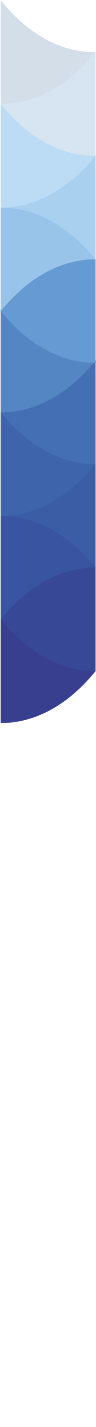 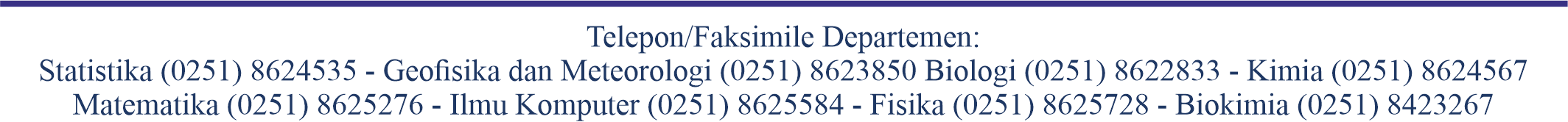 2. Komentar Spesifik:	3. Saran Perbaikan/Penyempurnaan :	4. Berdasarkan komentar dan saran diatas, maka saya :  (SETUJU / TIDAK SETUJU*)  untuk dilaksanakan ujian tertutup.Bogor, 	Penguji Luar Komisi,Catatan: Setelah formulir ini diisi, mohon diserahkan kepada Ketua Komisi Pembimbing/Ketua Program Studi. *Lingkari yang dipilih